Technische omschrijving DJ-Booth Functionele specificatiesDe DJ-tafel bestaat uit een gewapende betonnen tafel met RVS-plaat en kunststof bedieningsknoppen. De DJ-tafel is geschikt voor buitengebruik in de openbare ruimte. De geluidsboxen zijn tegenoverstaand gepositioneerd zodat geluid weerkaatst op het ‘oor’ van de wand aan de overzijde. Op één van de oren is een bord met Jan Vertonghen Foundation logo opgenomen. De DJ-tafel is op afstand aan/uit te zetten (instelbaar) via 4G/5G internetverbinding om zo overlast tijdens avond/nachtelijke uren te voorkomen.

De DJ-tafel heeft standaard enkele samples waarmee jongeren de eerste geluiden kunnen maken. De DJ-tafel kan verschillende muziek uit twee mobiele telefoons tegelijk verwerken. Ook heeft de DJ-tafel een opname functie om zo tot over 4 muziekstukken tegelijk te kunnen beschikken voor dj-doeleinden. De opgenomen muziek wordt door de DJ-tafel automatisch verwijderd enkele minuten na ‘stand-by’ stand. Zo wordt voorkomen dat afdrachten gedaan dienen te worden over de muziekstukken. De jongeren nemen de muziek mee op eigen devices, met eigen (Spotify) abonnementen. Het geluid wordt overgenomen vanuit de geluidsgolven van de telefoon(s) en niet via ‘blue tooth’ (dat zou de accu van de telefoons leeg laten lopen). Het audiovolume is op afstand via 4G/5G modem internetverbinding instelbaar in geluidsniveau, om overlast te voorkomen.De DJ-tafel combineert de positieve punten van het privé ‘gamen/mixen’ en buiten samenkomen.
Een eigen plek voor de jeugd in een park, bij een skatebaan of sportveld. Vier verzinkte stangen bieden een rustpunt voor de aanwezigen. Zo blijft de groepsvorming beheersbaar.
De DJ-tafel is 24/7 verbonden met internet via 4G/5G. Dit maakt het mogelijk het toestel te beheren, updates uit te voeren en statistieken in te zien. Tevens kunnen storingen op afstand worden verholpen. 
De DJ-tafel wordt aangesloten op een lokaal beschikbare 230v kabel. Output 12 V DC.
Optioneel kan gebruik worden gemaakt van een ‘Solar paal’ (let op: Solar is afzonderlijk leverbaar). Zo is het toestel 4G/5G online en update automatisch. Minimale functionaliteit en overige technische specificaties:Crossfader functie6 DJ-effecten (Scratch/Filter/Delay/Pitch/Flanger/Crush)2 DJ-draaischijvenfuncties Mobile (live afspelen) / Loop-functiefunctie Loop (Record/Play/cut/Tempo)1x Koptelefoonaansluiting via jackEnergiegebruik: In gebruik 11 W; Standby 4 W; Uit 1 W.  Gewicht +/- 1370 kgMateriaal doelenDe basis constructie van de doelen bestaat uit beton. De verankering in de ondergrond geschied door middel van thermisch verzinkte stalen fundatiepoten aangestort met beton of door middel van oppervlakte montage op een bestaande, draagkrachtige ondergrond zoals een vlakke betonnen vloer. De interactieve panelen zijn vervaardigd uit polycarbonaat. De elektronica is ingegoten in deze panelen. Alle overige elektronica bevind zich in de constructie en is niet toegankelijk voor de gebruiker. Optioneel wordt in een dak-constructie voorzien van HPL.CertificeringDe geluidsboog betreft straatmeubiliar; certificering is niet vereist.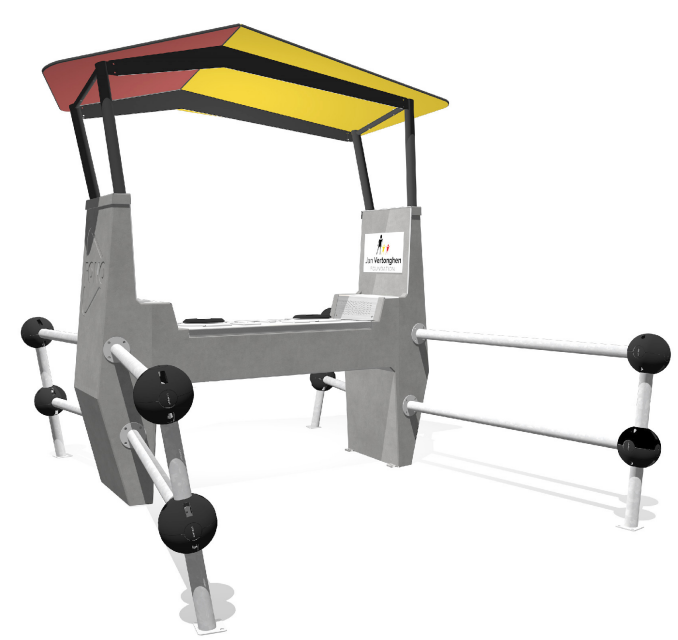 